	Genève, le 5 septembre 2014Madame, Monsieur,Conformément à la demande du Coordonnateur de l'initiative IoT-GSI et de l'examen technique et stratégique (TSR), M. Heyuan Xu (MIIT, Chine), et comme l'ont confirmé les responsables des commissions d'études concernées, j'ai l'honneur de vous informer que la prochaine réunion IoT-GSI de l'UIT-T aura lieu au siège de l'UIT à Genève, du 12 au 18 novembre 2014.L'initiative IoT-GSI est destinée à promouvoir une démarche unifiée pour la normalisation de l'Internet des objets et à constituer une plate-forme qui donne de la visibilité aux travaux des commissions d'études de l'UIT-T sur ce thème. L'adoption de normes relatives à l'Internet des objets permettra aux fournisseurs de services du monde entier de proposer le large éventail de services qui sont attendus de cette technologie. En collaboration avec d'autres organisations de normalisation, l'initiative IoT-GSI assure l'harmonisation à l'échelle mondiale des différentes approches vis-à-vis de l'architecture de l'Internet des objets.La réunion s'ouvrira à 9 h 30 le premier jour avec l'examen technique et stratégique (TSR) pour traiter les éventuelles questions administratives et de coordination. L'enregistrement des participants débutera à 8 h 30 à l'entrée Montbrillant. Les précisions relatives aux salles de réunion seront affichées sur les écrans placés aux entrées du siège de l'UIT. Des renseignements complémentaires sur la réunion figurent dans l'Annexe 1.A la date d'élaboration de la présente Circulaire, les Groupes chargés des Questions 1/13, 2/13, 3/13, 11/13, de la Question 1/11 et de la Question 25/16 ont décidé de participer à cette réunion IoT-GSI. Vous trouverez dans l'Annexe 2 des précisions sur le projet de programme de travail de la réunion IoT-GSI; veuillez toutefois consulter régulièrement la page web de l'UIT-T consacrée à l'initiative IoT-GSI http://itu.int/en/ITU-T/gsi/iot/, qui sera actualisée s'il y a lieu.D'autres activités auront également lieu au même endroit, à savoir:–	Réunion de l'Activité conjointe de coordination sur l'Internet des objets (JCA-IoT), le 19 novembre 2014; pour de plus amples renseignements, voir la lettre annonçant la tenue de la réunion qui est publiée sur la page web de la JCA-IoT.–	Réunion de l'Activité conjointe de coordination sur les réseaux pilotés par logiciel (JCA-SDN), le 13 novembre 2014; pour de plus amples renseignements, voir la lettre annonçant la tenue de la réunion qui est publiée sur la page web de la JCA-SDN.–	Réunions, pendant la même période, des Groupes du Rapporteur de la Commission d'études 11, du 10 au 21 novembre 2014; pour de plus amples renseignements, voir la Lettre collective TSB 7/11.–	Réunions, pendant la même période, des Groupes du Rapporteur de la Commission d'études 13, du 10 au 21 novembre 2014; pour de plus amples renseignements, voir la Lettre collective TSB 6/13.–	Séminaire sur la lutte contre les dispositifs TIC de contrefaçon et de mauvaise qualité, les 17 et 18 novembre 2014; pour de plus amples renseignements, voir la Circulaire TSB 103.Les projets d'ordre du jour des réunions des Groupes du Rapporteur seront accessibles depuis la page web de l'initiative IoT-GSI à l'adresse: http://ifa.itu.int/t/2013/iot-gsi/docs/1411/.Veuillez agréer, Madame, Monsieur, l'assurance de ma considération distinguée.Malcolm Johnson
Directeur du Bureau de la
normalisation des télécommunicationsAnnexes: 2ANNEXE 1(de la Circulaire TSB 112)PRÉSENTATION DES CONTRIBUTIONSDÉLAIS DE SOUMISSION DES CONTRIBUTIONS: Le délai de soumission des contributions est de 12 (douze) jours calendaires avant la réunion. Toutes les contributions devront donc parvenir au TSB le 30 octobre 2014 au plus tard.Ces contributions seront publiées sur le site web de l'initiative IoT-GSI.Les contributions devront être soumises par courrier électronique au secrétariat TSB IoT-GSI à l'adresse: tsbiotgsi@itu.int. Les contributions pour la réunion IoT-GSI seront postées à l'adresse: http://ifa.itu.int/t/2013/iot-gsi/docs/1411/ et seront accessibles depuis la page d'accueil de l'IoT-GSI (http://itu.int/en/ITU-T/gsi/iot/).GABARITS: Pour élaborer votre contribution, veuillez utiliser l'ensemble de gabarits (templates) mis à votre disposition. Ces gabarits sont accessibles depuis la page web de l'IoT-GSI, sous "ressources" (http://itu.int/oth/T0A0F000010). Le nom de la personne à contacter au sujet de la contribution, ses numéros de télécopie et de téléphone ainsi que son adresse électronique doivent figurer sur la page de couverture de tous les documents.MÉTHODES DE TRAVAIL ET INSTALLATIONSINTERPRÉTATION: Aucun service d'interprétation ne sera assuré à cette réunion.RÉUNIONS SANS PAPIER: La réunion se déroulera sans document papier. Les réunions et discussions se dérouleront en anglais.PRÊT D'ORDINATEURS PORTABLES: Le Service desk de l'UIT (servicedesk@itu.int) a prévu un nombre limité d'ordinateurs portables, prêtés dans l'ordre des demandes aux délégués qui n'en ont pas.RÉSEAU LOCAL SANS FIL (WLAN): Des équipements de réseau local sans fil sont à la disposition des délégués dans toutes les salles de réunion de l'UIT et dans le bâtiment du CICG (Centre international de conférences de Genève). Vous trouverez de plus amples renseignements sur le site web de l'UIT-T (http://itu.int/ITU-T/edh/faqs-support.html). IMPRIMANTES: Des imprimantes sont disponibles au cybercafé situé au deuxième sous-sol de la Tour, au rez-de-chaussée du bâtiment Montbrillant et près des principales salles de réunion. IMPRESSION PAR COURRIER ELECTRONIQUE: Outre la méthode d'impression classique, employant les files d'attente, qui nécessite une installation sur l'ordinateur ou le dispositif de l'utilisateur, l'impression de documents par courrier électronique est maintenant possible ("e-print"). La procédure consiste simplement à joindre les documents à imprimer à un message électronique et à envoyer celui-ci à l'adresse électronique de l'imprimante (sous la forme nomdelimprimante@eprint.itu.int). Aucune installation de pilote n'est nécessaire. Pour plus de précisions, veuillez consulter l'adresse suivante: http://itu.int/ITU-T/go/e-print.Des CONSIGNES électroniques sont mises à disposition au rez-de-chaussée du bâtiment Montbrillant. Le casier s'ouvre et se ferme au moyen du badge RFID de l'UIT remis aux participants enregistrés. Votre casier n'est disponible que pendant la durée de la réunion à laquelle vous participez; veuillez donc le libérer avant 23 h 59 le dernier jour de la réunion.INSCRIPTIONINSCRIPTION: Veuillez noter que l’inscription préalable des participants à la réunion IoT-GSI se fera en ligne à l'aide de l'adresse URL disponible depuis la page web de l'IoT-GSI.Afin de permettre au TSB de prendre les dispositions nécessaires concernant l'organisation de la réunion IoT-GSI je vous saurais gré de bien vouloir vous inscrire dès que possible, et au plus tard le 12 octobre 2014.PRINCIPALES ÉCHÉANCES (avant la réunion)SÉJOUR À GENÈVE: HÔTELS ET VISASHÔTELS: A toutes fins utiles, vous trouverez un formulaire de réservation d'hôtel (Formulaire 1). Une liste des hôtels est donnée à l'adresse: http://www.itu.int/travel/.VISAS: Nous vous rappelons que pour les ressortissants de certains pays, l'entrée et le séjour sur le territoire de la Suisse sont soumis à l'obtention d'un visa. Ce visa doit être demandé au moins quatre (4) semaines avant le début de la réunion et obtenu auprès de la représentation de la Suisse (ambassade ou consulat) dans votre pays ou, à défaut, dans le pays le plus proche de votre pays de départ. En cas de problème, l'Union peut, sur demande officielle de l'administration ou de l'entité que vous représentez, intervenir auprès des autorités suisses compétentes pour faciliter l'émission du visa mais uniquement pendant la période de quatre semaines susmentionnée. Cette demande doit préciser le nom et les fonctions, la date de naissance, le numéro ainsi que la date de délivrance et d'expiration du passeport de la (des) personne(s) pour laquelle (lesquelles) le (les) visa(s) est (sont) demandé(s), et être accompagnée d'une copie de la notification de confirmation d'inscription approuvée pour la réunion en question de l'UIT-T. Elle doit être envoyée au TSB, avec la mention "demande de visa", par télécopie (N°: +41 22 730 5853) ou par courrier électronique (tsbreg@itu.int). FORM 1 - HOTEL RESERVATION FORM(to TSB Circular 112)TELECOMMUNICATION STANDARDIZATION SECTORSG/WP meeting  ____________________  from  ___________  to  ___________  in GenevaConfirmation of the reservation made on (date)  ___________________________________with (hotel)   ________________________________________________________________at the ITU preferential tariff____________ single/double room(s)arriving on (date)  ___________  at (time)  ___________  departing on (date)  ___________GENEVA TRANSPORT CARD : Hotels and residences in the canton of Geneva now provide a free "Geneva Transport Card" valid for the duration of the stay. This card will give you free access to Geneva public transport, including buses, trams, boats and trains as far as Versoix and the airport. Family name: _______________________________________________________________First name: _________________________________________________________________Address: 	 ______________________________	Tel:	 __________________________________________________________________	Fax:	 __________________________________________________________________ 	E_mail:	 ____________________________Credit card to guarantee this reservation:  AX/VISA/DINERS/EC  (or other) ______________No.: __________________________________	valid until: _________________________Date: _________________________________	Signature: _________________________ANNEX 2 (to TSB Circular 112)IoT-GSI Draft timetable of activities of relevant Questions (Geneva, 12-18 November 2014)SESSION TIMES (unless otherwise noted):Session 1: 0930 - 1045;   Session 2: 1115 - 1230;   Session 3: 14h30 - 1545;   Session 4: 1615 – 1730 ;  Evening session : 1800 - 1915______________Bureau de la normalisation
des télécommunications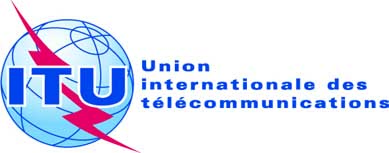 Réf.:Circulaire TSB 112IoT-GSI/SP-	Aux administrations des Etats Membres de l'Union;-	Aux Membres du Secteur UIT-T;-	Aux Associés de l'UIT-T;-	Aux établissements universitaires participant aux travaux de l'UIT-T;-	Aux Présidents et Vice-Présidents de toutes les Commissions d'études de l'UIT-TTél.:
Fax:
E-mail:+41 22 730 5858
+41 22 730 5853
tsbiotgsi@itu.intCopie:-	Au Directeur du Bureau de développement des télécommunications;-	Au Directeur du Bureau des
radiocommunicationsObjet:Dixième réunion IoT-GSI (Normes mondiales sur l'Internet des objets) 
(Genève, 12-18 novembre 2014)Quatre semaines 15 octobre 2014–	demandes de visaUn mois12 octobre 2014–	inscription préalable12 jours calendaires30 octobre 2014–	dernier délai pour la soumission des contributionsThis confirmation form should be sent directly to the hotel of your choice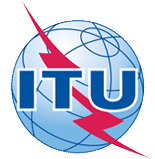 INTERNATIONAL TELECOMMUNICATION UNIONWed 12 NovWed 12 NovWed 12 NovWed 12 NovWed 12 NovThu 13 NovThu 13 NovThu 13 NovThu 13 NovThu 13 NovFri 14 NovFri 14 NovFri 14 NovFri 14 NovFri 14 NovSatSatSunSunMon 17 NovMon 17 NovMon 17 NovMon 17 NovMon 17 NovTue 18 NovTue 18 NovTue 18 NovTue 18 NovTue 18 NovWed 19 NovWed 19 NovWed 19 NovWed 19 NovWed 19 NovAMAMPMPMEAMAMPMPMEAMAMPMPMEAMAMPMPMEAMAMPMPMEAMAMPMPMEIoT-GSI TSR22JCA-IoTXXJCA-SDNXXJoint session on IoT-wokplan1*Q1/1321*XX2Q2/132XXX1*3XXXXXXXX2Q3/1321*XXXXX2Q11/132XX1*XXX2Q25/162XX1*XXXXXXXX2Q1/112XX1*X2Workshop on Counterfeiting444444XRepresents a meeting session for IoT.ERepresents an evening session.1Joint session on IoT-workplan. All IoT-GSI Questions will attend the work plan session.2IoT-GSI Technical and Strategic Review (TSR). All IoT-GSI Questions will attend the TSR meeting.3Joint session Q4, 6/11 and Q2, 14/13 (on SDN)4Workshop on “Combating counterfeit and substandard ICT devices” http://itu.int/en/ITU-T/C-I/Pages/WSHP_counterfeit.aspx *Remote participation 